Category 5 Guidance Sheet 2023-2024Application for entry to St Anne’s Catholic School (Year 7 September 2023)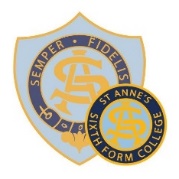 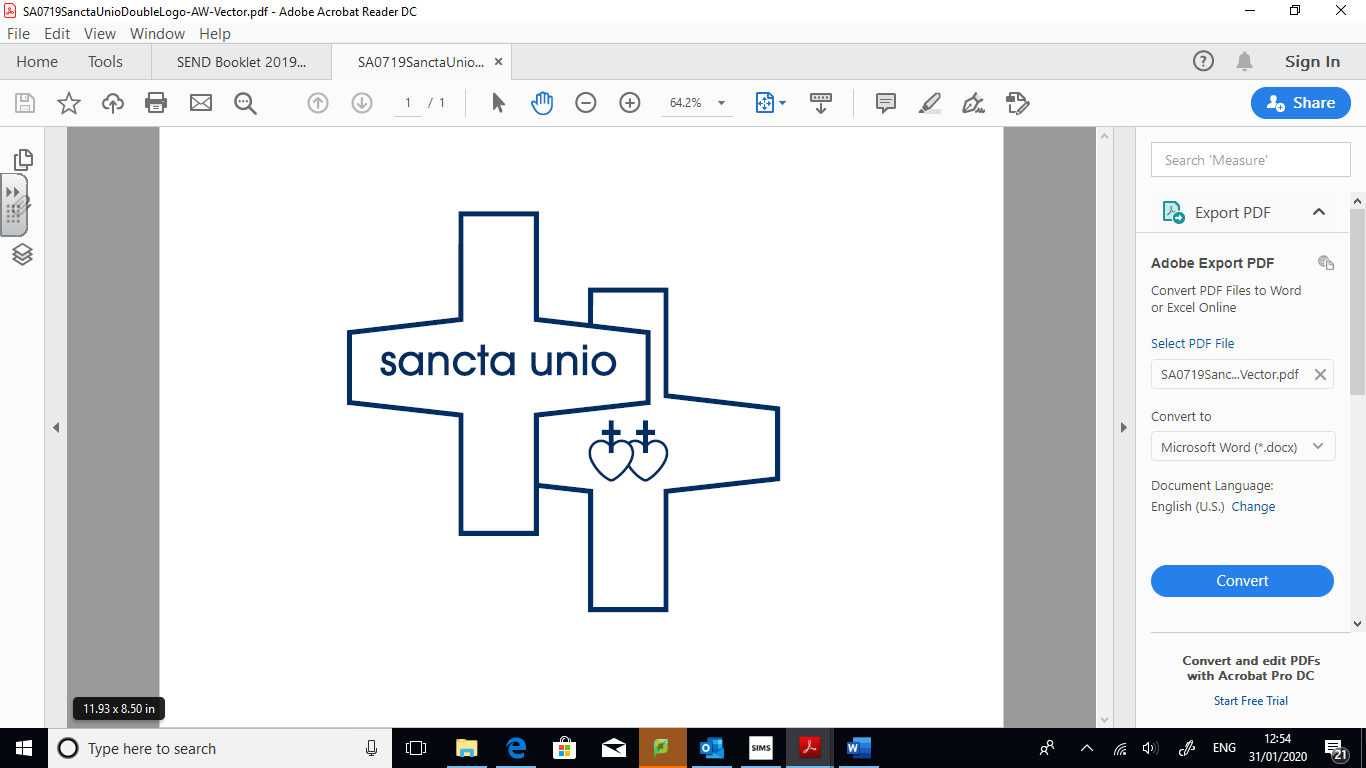 Application under criterion 5: Girls who are members of another Christian DenominationName of applicant (child):                                                               Name of church:Denomination:Address of church:Applicants may provide either a certificate of baptism/Christening or have a signed declaration from their minister or church leader.Tick the box if you have attached a copy of the applicant’s certificate of baptism/christening.Certificate of baptism/christening from a church provided.If the child does not have a certificate of baptism/christening the letter below should be signed. By signing this letter you agree that:the above child is known to you personally and belongs to a church or ecclesial community which, acknowledging God’s revelation in Christ, confesses the Lord Jesus Christ as God and Saviour according to the Scriptures, and, in obedience to God’s will and in the power of the Holy Spirit commit themselves to seek a deepening of their communion with Christ and with one another in the Church, which is his body and to fulfil their mission to proclaim the Gospel by common witness and service in the world to the glory of the one God, Father, Son and Holy Spirit. An ecclesial community which on principle has no credal statements in its tradition is included if it manifests faith in Christ as witnessed to in the Scriptures and is committed to working in the spirit of the above. Name of appropriate minister/church leader/ordained member:Signature of appropriate minister/church leader/ordained member: